Собраниемуниципального образования«Холмский городской округ»РЕШЕНИЕот  30.07.2020 г. № 30/6-240О порядке принятия решения о применениик депутату Собрания муниципального образования «Холмский городской округ» мер ответственности, предусмотренных частью 7.3-1 статьи 40 Федерального закона от 06.10.2003 № 131-ФЗ «Об общих принципах организацииместного самоуправления в Российской ФедерацииВ соответствии с частями 7.3-1, 7.3-2 статьи 40 Федерального закона от 06.10.2003 N 131-ФЗ "Об общих принципах организации местного самоуправления в Российской Федерации", со статьей 3-1 Закона Сахалинской области от 27.11.2017 N 106-ЗО "О представлении сведений о доходах, расходах, об имуществе и обязательствах имущественного характера гражданами, претендующими на замещение муниципальной должности, должности главы местной администрации по контракту, лицами, замещающими указанные должности, а также о проверке достоверности и полноты указанный сведений", частью 3 статьи 30 Устава муниципального образования «Холмский городской округ», Собрание муниципального образования «Холмский городской округ»РЕШИЛО:1. Утвердить Порядок принятия решения о применении к депутату Собрания муниципального образования «Холмский городской округ» мер ответственности, предусмотренных частью 7.3-1 статьи 40 Федерального закона от 06.10.2003 № 131-ФЗ «Об общих принципах организации местного самоуправления в Российской Федерации» (прилагается).2. Настоящее решение вступает в законную силу  со дня  официального опубликования в газете «Холмская панорама».3. Опубликовать настоящее решение в газете «Холмская панорама».4. Контроль за исполнением настоящего решения возложить на постоянную  комиссию по Регламенту, депутатской этике и местному самоуправлению Собрания муниципального образования «Холмский городской округ» (И.А. Ройтман).Мэр муниципального  образования «Холмский городской округ»                                                                                 Д.Г. ЛюбчиновПриложениек решениюСобрания муниципального образования «Холмский городской округ»от 30.07.2020 г. № 30/6-240ПОРЯДОКПРИНЯТИЯ РЕШЕНИЯ О ПРИМЕНЕНИИ К ДЕПУТАТУ СОБРАНИЯ МУНИЦИПАЛЬНОГО ОБРАЗОВАНИЯ «ХОЛМСКИЙ ГОРОДСКОЙ ОКРУГ» МЕР ОТВЕТСТВЕННОСТИ, ПРЕДУСМОТРЕННЫХЧАСТЬЮ 7.3-1 СТАТЬИ 40 ФЕДЕРАЛЬНОГО ЗАКОНАОТ 06.10.2003 N 131-ФЗ "ОБ ОБЩИХ ПРИНЦИПАХ ОРГАНИЗАЦИИМЕСТНОГО САМОУПРАВЛЕНИЯ В РОССИЙСКОЙ ФЕДЕРАЦИИ"1. Настоящий Порядок определяет процедуру принятия решения о применении к депутату Собрания муниципального образования «Холмский городской округ», представившему недостоверные или неполные сведения о своих доходах, расходах, об имуществе и обязательствах имущественного характера, а также сведения о доходах, расходах, об имуществе и обязательствах имущественного характера своих супруги (супруга) и несовершеннолетних детей (далее - лицо, представившее недостоверные или неполные сведения), мер ответственности, предусмотренных частью 7.3-1 статьи 40 Федерального закона от 06.10.2003 N 131-ФЗ "Об общих принципах организации местного самоуправления в Российской Федерации", если искажение этих сведений является несущественным.2. Решение о применении к лицу, представившему недостоверные или неполные сведения, мер ответственности, предусмотренных частью 7.3-1 статьи 40 Федерального закона от 06.10.2003 N 131-ФЗ "Об общих принципах организации местного самоуправления в Российской Федерации" (далее - меры ответственности), принимается Собранием муниципального образования «Холмский городской округ».3. Основанием для рассмотрения вопроса о применении меры ответственности является поступившее в Собрание муниципального образования «Холмский городской округ» заявление Губернатора Сахалинской области (далее - заявление), предусмотренное статьей 3-1 Закона Сахалинской области от 27.11.2017 N 106-ЗО "О представлении сведений о доходах, расходах, об имуществе и обязательствах имущественного характера гражданами, претендующими на замещение муниципальной должности, должности главы местной администрации по контракту, лицами, замещающими указанные должности, а также о проверке достоверности и полноты указанных сведений", о применении меры ответственности в отношении лица, представившего недостоверные или неполные сведения.4. К лицам, представившим недостоверные или неполные сведения о своих доходах, расходах, об имуществе и обязательствах имущественного характера, а также сведения о доходах, расходах, об имуществе и обязательствах имущественного характера своих супруги (супруга) и несовершеннолетних детей, если искажение этих сведений является несущественным, могут быть применены следующие меры ответственности:1) предупреждение;2) освобождение лица, замещающего муниципальную должность, от должности в представительном органе муниципального образования, выборном органе местного самоуправления с лишением права занимать должности в представительном органе муниципального образования, выборном органе местного самоуправления до прекращения срока его полномочий;3) освобождение от осуществления полномочий на постоянной основе с лишением права осуществлять полномочия на постоянной основе до прекращения срока его полномочий;4) запрет занимать должности в представительном органе муниципального образования, выборном органе местного самоуправления до прекращения срока его полномочий;5) запрет исполнять полномочия на постоянной основе до прекращения срока его полномочий.5. Решение Собрания муниципального образования «Холмский городской округ» о применении меры ответственности к лицу, представившему недостоверные или неполные сведения, принимается не позднее чем через 30 дней со дня появления оснований для применения меры ответственности. В случае если основание для применения мер ответственности появилось в период между заседаниями Собрания муниципального образования «Холмский городской округ», решение о применении меры ответственности принимается не позднее трех месяцев со дня появления такого основания.6. Днем появления основания для применения меры ответственности является день поступления в Собрание муниципального образования «Холмский городской округ» заявления о применении меры ответственности к лицу, представившему недостоверные или неполные сведения.7. Собрание муниципального образования «Холмский городской округ» рассматривает проект решения о применении одной из мер ответственности, подготовленный на основании решения комиссии по рассмотрению уведомлений о возникновении личной заинтересованности при осуществлении полномочий, которая приводит или может привести к конфликту интересов (далее - Комиссия), на заседании Собрания муниципального образования «Холмский городской округ».8. При принятии решения учитываются характер и тяжесть допущенного нарушения, обстоятельства, при которых допущено нарушение, наличие смягчающих или отягчающих обстоятельств, степень вины депутата Собрания муниципального образования «Холмский городской округ», принятые ранее меры, направленные на предотвращение совершения нарушения, иные обстоятельства, свидетельствующие о характере и тяжести совершенного нарушения.9. При поступлении в Собрание муниципального образования «Холмский городской округ» заявления о применении меры ответственности председатель Собрания муниципального образования «Холмский городской округ» направляет его председателю Комиссии с приложением копии доклада о результатах проверки сведений, а также лицу, в отношении которого поступило заявление, в срок не позднее рабочего дня, следующего за днем поступления заявления.10. Председатель Комиссии:1) назначает дату и время заседания Комиссии, при этом заседание Комиссии проводится в срок не позднее 20 календарных дней со дня поступления заявления в Собрание муниципального образования «Холмский городской округ»;2) письменно уведомляет лицо, в отношении которого поступило заявление, о дате, времени и месте рассмотрения;3) предлагает лицу, в отношении которого поступило заявление, дать пояснения по существу выявленных нарушений на заседании Комиссии.11. Лицо, в отношении которого поступило заявление, может не присутствовать на заседании Комиссии, о чем должно уведомить председателя Комиссии в письменном виде.12. Неявка лица, в отношении которого поступило заявление, своевременно извещенного о месте и времени проведения заседания Комиссии, не препятствует рассмотрению заявления.13. Решение Комиссии принимается большинством голосов от присутствующих членов Комиссии.14. Заседание Комиссии является правомочным, если на нем присутствует не менее двух третей от общего числа членов Комиссии.15. В случае рассмотрения Комиссией заявления в отношении депутата Собрания муниципального образования «Холмский городской округ», являющегося одним из членов Комиссии, указанный депутат отстраняется от участия в работе Комиссии. Решение о временном отстранении члена Комиссии оформляется распоряжением председателя Собрания муниципального образования «Холмский городской округ».16. В случае если после отстранения депутатов в составе Комиссии остается менее двух третей от общего числа членов Комиссии, распоряжением председателя Собрания муниципального образования «Холмский городской округ» в состав Комиссии временно включаются другие члены.17. Решение Комиссии оформляется в виде протокола, который должен содержать мотивированное обоснование избрания конкретной меры ответственности к лицу, представившему недостоверные или неполные сведения.18. Протокол Комиссии направляется председателю Собрания муниципального образования «Холмский городской округ» в 7-дневный срок со дня заседания Комиссии.19. Председатель Собрания муниципального образования «Холмский городской округ» после рассмотрения протокола Комиссии направляет его в Аппарат Собрания для подготовки проекта решения Собрания муниципального образования «Холмский городской округ» о применении меры ответственности к лицу, в отношении которого рассматривалось заявление.Подготовка проекта осуществляется в течение 5 рабочих дней.20. Проект решения Собрания муниципального образования «Холмский городской округ» о применении меры ответственности рассматривается на заседании Собрания муниципального образования «Холмский городской округ» в сроки, установленные частью 5 настоящего Порядка.21. Решение о применении меры ответственности принимается отдельно в отношении каждого депутата Собрания муниципального образования «Холмский городской округ» в порядке, установленном Регламентом Собрания муниципального образования «Холмский городской округ».22. Депутат Собрания муниципального образования «Холмский городской округ», в отношении которого рассматривается вопрос о применении меры ответственности, участие в голосовании не принимает.23. В решении о применении к лицу, представившему недостоверные или неполные сведения, меры ответственности указывается основание ее применения. Копия решения Собрания муниципального образования «Холмский городской округ» о применении к лицу, представившему недостоверные или неполные сведения, меры ответственности с указанием основания ее применения направляется Губернатору Сахалинской области в течение 7 календарных дней со дня принятия соответствующего решения.24. Лицо, представившее недостоверные или неполные сведения, вправе обжаловать решение о применении к нему меры ответственности в судебном порядке.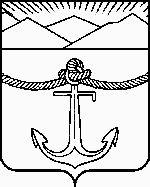 